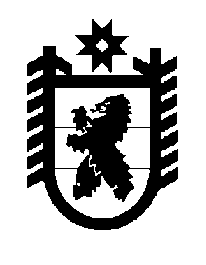 Российская Федерация Республика Карелия    ПРАВИТЕЛЬСТВО РЕСПУБЛИКИ КАРЕЛИЯРАСПОРЯЖЕНИЕот  29 ноября 2017 года № 668р-Пг. Петрозаводск Внести в распоряжение Правительства Республики Карелия 
от 11 сентября 2015 года № 567р-П (Собрание законодательства Республики Карелия, 2015, № 9, ст. 1787; 2016, № 11, ст. 2433) следующие изменения:1. В пункте 2 слова «Министерство Республики Карелия по вопросам национальной политики, связям с общественными и религиозными объединениями» заменить словами «Министерство национальной и региональной политики Республики Карелия».2. В пункте 3 слова «возложить на Министра Республики Карелия по вопросам национальной политики, связям с общественными и религиозными объединениями Манина А.А.» заменить словами «возложить на Министра национальной и региональной политики Республики Карелия 
Киселева С.В.». 3. В Комплексных мерах по реализации Стратегии противодействия экстремизму в Российской Федерации до 2025 года на территории Республики Карелия в 2016 – 2018 годах, утвержденных указанным распоряжением:1) в пункте 1: в графе «Исполнители» основного мероприятия «обеспечение эффективного применения норм законодательства Российской Федерации 
в сфере противодействия экстремизму»:слова «Министерство Республики Карелия по вопросам национальной политики, связям с общественными и религиозными объединениями», «Министерство социальной защиты, труда и занятости Республики Карелия», «Министерство сельского, рыбного и охотничьего хозяйства Республики Карелия», «Министерство по природопользованию и экологии Республики Карелия», «Государственный комитет Республики Карелия по управлению государственным имуществом и организации закупок» заменить соответственно словами «Министерство национальной и региональной политики Республики Карелия», «Министерство социальной защиты Республики Карелия, Управление труда и занятости Республики Карелия», «Министерство сельского и рыбного хозяйства Республики Карелия», «Министерство природных ресурсов и экологии Республики Карелия», «Министерство имущественных и земельных отношений»;в графе «Исполнители» основного мероприятия «проведение мониторинга правоприменительной практики в сфере противодействия экстремизму» слова «Министерство Республики Карелия по вопросам национальной политики, связям с общественными, религиозными объединениями и средствами массовой информации» заменить словами «Министерство национальной и региональной политики Республики Карелия»;2) в пункте 3:в графе «Исполнители» основного мероприятия «проведение мониторинга межрасовых, межнациональных (межэтнических) и межконфессиональных отношений, социально-политической ситуации в Республике Карелия в целях предотвращения возникновения конфликтов либо их обострения, а также выявления причин и условий экстремистских проявлений и минимизации их последствий» слова «Министерство Республики Карелия по вопросам национальной политики, связям с общественными, религиозными объединениями и средствами массовой информации» заменить словами «Министерство национальной и региональной политики Республики Карелия»;в графе «Исполнители» основного мероприятия «обеспечение реализации прав граждан на свободу совести и вероисповедания без нанесения ущерба религиозным чувствам верующих и национальной идентичности граждан России» слова «Министерство Республики Карелия по вопросам национальной политики, связям с общественными, религиозными объединениями и средствами массовой информации» заменить словами «Министерство национальной и региональной политики Республики Карелия»;в графе «Исполнители» основного мероприятия «проведение исследований по вопросам противодействия экстремизму, а также оценка эффективности действий органов местного самоуправления по профилактике экстремизма» слова «Министерство Республики Карелия по вопросам национальной политики, связям с общественными, религиозными объединениями и средствами массовой информации» заменить словами «Министерство национальной и региональной политики Республики Карелия»;3) в пункте 4:в графе «Исполнители» основного мероприятия «совершенствование механизмов реализации миграционной политики в части, касающейся привлечения иностранных работников и определения потребности в иностранной рабочей силе» слова «Министерство труда и занятости Республики Карелия, Управление Федеральной миграционной службы по Республике Карелия (по согласованию)» заменить словами «Управление труда и занятости Республики Карелия, Министерство внутренних дел по Республике Карелия (по согласованию)»;в графе «Исполнители» основного мероприятия «пресечение криминальных и коррупционных механизмов в процессе реализации миграционной политики и оперативное реагирование на выявленные факты нарушений в этой области» слова «Управление Федеральной миграционной службы по Республике Карелия (по согласованию)» исключить;в графе «Исполнители» основного мероприятия «совершенствование мер по противодействию организации незаконной миграции и незаконному осуществлению трудовой деятельности иностранными гражданами и лицами без гражданства» слова «Управление Федеральной миграционной службы по Республике Карелия (по согласованию),» исключить;в графе «Исполнители» основного мероприятия «совершенствование механизмов депортации, выдворения и реадмиссии иностранных граждан, нарушивших российское законодательство, а также механизма установления запрета на въезд таких граждан в Российскую Федерацию» слова «Управление Федеральной миграционной службы по Республике Карелия (по согласованию)» заменить словами «Министерство внутренних дел по Республике Карелия (по согласованию)»;в графе «Исполнители» основного мероприятия «усиление пограничного контроля и создание информационных систем учета иностранных граждан, пребывание которых на территории Российской Федерации является нежелательным» слова «Управление Федеральной миграционной службы по Республике Карелия (по согласованию)» заменить словами «Министерство внутренних дел по Республике Карелия (по согласованию)»;в графе «Исполнители» основного мероприятия «реализация проектов социальной и культурной интеграции мигрантов в российское общество и их адаптации к условиям жизни в нем с привлечением к реализации и прозрачному финансированию таких проектов работодателей, использующих иностранную рабочую силу»:слова «Министерство Республики Карелия по вопросам национальной политики, связям с общественными, религиозными объединениями и средствами массовой информации» заменить словами «Министерство национальной и региональной политики Республики Карелия»; слова «Управление Федеральной миграционной службы по Республике Карелия (по согласованию)» исключить;4) в пункте 5: в графе «Исполнители» основного мероприятия «осуществление мониторинга средств массовой информации и информационно-телекоммуникационных сетей, включая сеть Интернет, в целях выявления фактов распространения идеологии экстремизма, экстремистских материалов и незамедлительного реагирования на них» слова «Министерство Республики Карелия по вопросам национальной политики, связям с общественными, религиозными объединениями и средствами массовой информации» заменить словами «Министерство национальной и региональной политики Республики Карелия»;5) в пункте 6: в графе «Исполнители» основного мероприятия «осуществление мер государственной поддержки системы воспитания молодежи на основе традиционных для российской культуры духовных, нравственных и патриотических ценностей» слова «Министерство Республики Карелия по вопросам национальной политики, связям с общественными, религиозными объединениями и средствами массовой информации» заменить словами «Министерство национальной и региональной политики Республики Карелия»;в графе «Исполнители» основного мероприятия «проведение в образовательных организациях мероприятий, направленных на воспитание патриотизма, культуры мирного поведения, межнациональной (межэтнической) и межконфессиональной дружбы, по обучению навыкам бесконфликтного общения, а также умению отстаивать собственное мнение, противодействовать социально опасному поведению, в том числе вовлечению в экстремистскую деятельность, всеми законными средствами» слова «Министерство Республики Карелия по вопросам национальной политики, связям с общественными, религиозными объединениями и средствами массовой информации» заменить словами «Министерство национальной и региональной политики Республики Карелия»;в графе «Исполнители» основного мероприятия «проведение мониторинга девиантного поведения молодежи, анализа деятельности молодежных субкультур в целях выявления фактов распространения экстремистской идеологии» слова «Министерство Республики Карелия по вопросам национальной политики, связям с общественными, религиозными объединениями и средствами массовой информации» заменить словами «Министерство национальной и региональной политики Республики Карелия»;6) в пункте 7:в графе «Исполнители» основного мероприятия «формирование в Республике Карелия межконфессионального и внутриконфессионального взаимодействия в целях обеспечения гражданского мира и согласия» слова «Министерство Республики Карелия по вопросам национальной политики, связям с общественными, религиозными объединениями и средствами массовой информации» заменить словами «Министерство национальной и региональной политики Республики Карелия»;в графе «Исполнители» основного мероприятия «содействие активному распространению идеи исторического единства народов Российской Федерации, проживающих на территории Республики Карелия» слова «Министерство Республики Карелия по вопросам национальной политики, связям с общественными, религиозными объединениями и средствами массовой информации» заменить словами «Министерство национальной и региональной политики Республики Карелия»;в графе «Исполнители» основного мероприятия «государственная и муниципальная поддержка общественных и религиозных объединений, деятельность которых направлена на противодействие экстремистским проявлениям» слова «Министерство Республики Карелия по вопросам национальной политики, связям с общественными, религиозными объединениями и средствами массовой информации» заменить словами «Министерство национальной и региональной политики Республики Карелия»;в графе «Исполнители» основного мероприятия «использование потенциала институтов гражданского общества, в том числе ветеранских и молодежных организаций, в целях воспитания граждан в духе патриотизма, обеспечения единства российского народа, формирования в обществе неприятия идеологии экстремизма, использования насилия для достижения социальных и политических целей» слова «Министерство Республики Карелия по вопросам национальной политики, связям с общественными, религиозными объединениями и средствами массовой информации» заменить словами «Министерство национальной и региональной политики Республики Карелия».
           Глава Республики Карелия                                                              А.О. Парфенчиков